Број: 225-19-О/1Дана: 17.09.2019. годинаПРВА ИЗМЕНА КОНКУРСНЕ ДОКУМЕНТАЦИЈЕ-измене су извршене у поглављу 11. Образац понуде-КОНКУРСНА ДОКУМЕНТАЦИЈАКанцеларијски материјал225-19-OНови Сад, 2019. година11.ОБРАЗАЦ ПОНУДЕМ.П.  													Потпис:_________________________КЛИНИЧКИ ЦЕНТАР ВОЈВОДИНЕАутономна покрајина Војводина, Република СрбијаХајдук Вељкова 1, 21000 Нови Сад, т: +381 21 484 3 484 е-адреса: uprava@kcv.rswww.kcv.rsПредмет јавне набавке225-19-О- Канцеларијски материјал225-19-О- Канцеларијски материјал225-19-О- Канцеларијски материјал225-19-О- Канцеларијски материјал225-19-О- Канцеларијски материјалБрој понудеДатум понудеОпшти подаци о понуђачуОпшти подаци о понуђачуОпшти подаци о понуђачуОпшти подаци о понуђачуОпшти подаци о понуђачуОпшти подаци о понуђачуПословно име или скраћени назив из одговарајућег регистраАдреса седиштаИме и презиме особе за контактМатични број Матични број Телефон/факсПорески идентификациони бројПорески идентификациони бројЕ-мејлРегистарски бројРегистарски бројОвлашћено лице, које ће потписати УговорШифра делатностиШифра делатностиРок важења понуде изражен у броју дана од дана отварања понуда, који не може бити краћи од 60 дана60 дана60 данаВеличина обвезникаВеличина обвезникаРок важења понуде изражен у броју дана од дана отварања понуда, који не може бити краћи од 60 дана60 дана60 данаЖиро рачун и назив банкеЖиро рачун и назив банкеОстали подаци које наручилац сматра релевантним за закључење уговораОстали подаци које наручилац сматра релевантним за закључење уговораОстали подаци које наручилац сматра релевантним за закључење уговораОстали подаци које наручилац сматра релевантним за закључење уговораОстали подаци које наручилац сматра релевантним за закључење уговораОстали подаци које наручилац сматра релевантним за закључење уговораНачин подношења понуде (заокружити)аСамостална понудаСамостална понудаСамостална понудаСамостална понудаНачин подношења понуде (заокружити)бЗаједничка понудаЗаједничка понудаЗаједничка понудаЗаједничка понудаНачин подношења понуде (заокружити)вПонуда са подизвођачемПонуда са подизвођачемПонуда са подизвођачемПонуда са подизвођачемНачин, рок и услови плаћањаРок исорукеР.бројНазивЈединица мереколичинаЈединична цена без ПДВ-аСтопаПДВ-аЈединична цена са ПДВ-омУкупна цена без ПДВ-аУкупна цена са ПДВ-омПроизвођачFOTOKONDUKTOR (IMAGE UNIT)LEXMARK MX310 originalkom18KETRIDŽ HP 301 BLACK originalkom6KETRIDŽ HP 301 COLOR originalkom6KETRIDŽ HP 6656 for usekom1TONER EPSON ACCULASER M1200 for usekom1TONER EPSON EPL 6200 originalkom3TONER HP 1006  for usekom30TONER HP 1006 originalkom1020TONER HP 1020/2612 for usekom60TONER HP 1010/2612 original kom25TONER HP 1102/285A/1132 for usekom40TONER HP 1102/285A/1132 originalkom1020TONER HP 1320/5949A originalkom2324TONER KYOCERA TK 4105  originalkom5TONER HP 280A originalkom15TONER HP 283A(M125a) originalkom6TONER HP M102 /217 originalkom1TONER HP M102 for usekom16TONER HP M12W ( 279A ) originalkom8TONER HP M402 226A (M426) originalkom5TONER KYOCERA 1020 MFP  ( TK 1110 ) originalkom2TONER KYOCERA TK 4105 (1800) originalkom1015TONER LEXMARK E260 for usekom4TONER LEXMARK MS 310 /410/415/REG.5 for usekom2130TONER LEXMARK MS 310 /REG.2 originalkom818TONER LEXMARK MS 317N originalkom6TONER LEXMARK MX 310 /REG.2 originalkom3Toner lexmark MX 310 (5) for usekom19Toner lexmark MX 310 /REG.5 originalkom510TONER SAMS. M-2020/2022 (MLT-D-111S) originalkom2TONER SAMSUNG 1640 ML for usekom4TONER SAMSUNG 1660 for usekom4TONER SAMSUNG 2010 originalkom1TONER SAMSUNG M2875nd originalkom45TONER SAMSUNG ML 1710 for usekom2TONER SAMSUNG ML 1915 for usekom1TONER SAMSUNG ML-3750 (MLT-D305) originalkom3TONER SAMSUNG SCX 4521 D3 originalkom1TONER SAMSUNG SCX 4655 originalkom2TONER XEROX 3025 (3020) for usekom10TONER XEROX 3140 originalkom15 25TRAKA BELA ZA BROTHER P TOUCH 1090kom2Kyocera FS 1125 originalkom4Samsung SCX 3200 originalkom1Samsung ML 2160 for usekom2Lexmark MS 410/310 for usekom2HP Laser Jet PRO M 102a originalkom73HP 1005 for  usekom2Fascikla pvc za registratore (11 rupa) 80kom25000Fotokopir papir A4/80 standard 1/500RIS2015Fotokopir papir A4/80 u boji 1/500RIS2Mastilo boja za pečat-plavo(ljubičasto)kom1053.Registrator normal A4 sa kutijom kartonskomkom70054.Trgovački papir karo (hartija a3) RIS1055.Olovka hemijska vinning 2011 ili odgovarajućakom100056.Koverte vlažno  lepljene žutekom4000IУКУПНА ЦЕНА ПОНУДЕ БЕЗ ПДВ-а:IIИЗНОС ПДВ-а:IIIУКУПНА ЦЕНА ПОНУДЕ СА ПДВ-ом: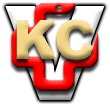 